First Mennonite Church of ChristianSpeaker Peter Goerzen, Pianist – Delonna Barnett, Worship Leader – James AllenJuly 18, 2021Gathering and PraisingPrelude 						      WelcomeAnnouncements STEPS Update					   Austin RegierCall to WorshipLeader:  Open our earsPeople:  to hear your word.Leader:  Open our eyesPeople: to see your presence.Leader:  Open our armsPeople:  to the embrace of community.Leader:  Open our mindsPeople:  to the beauty of truth.Leader:  Open our hearsPeople:  to the joy of new life.*Song - “Gentle Shepard come & lead us”          Blue Hymnal #352Scripture Reading – Revelation 7:13-17Special Music	- recorded music 	 Beverly Goering Wiebe       						(Gin Niehage’s sister)Receiving God’s WordSermon - “Grand visions of small things”    		  Peter GoerzenHymn of Response – “Alleluia, the Great Storm is over”     STJ #71    Sharing with One AnotherSharing Joys and Prayer RequestsPrayer of the Church  Going in God’s Name*Song - “All hail the power of Jesus’ name”        Blue Hymnal #106*BenedictionPostlude*Those who are able are invited to standChurch Secretary:  Lurline WiensLurline’s phone number:  620-345-6657Lurline’s email:  fmcc.secretary1@gmail.comOffice hours:  Tues. 1:00-4:30PM, Thurs-Fri. 8:30AM-11:30amChurch Phone:  620-345-2546Church Website:  www.fmccmoundridge.org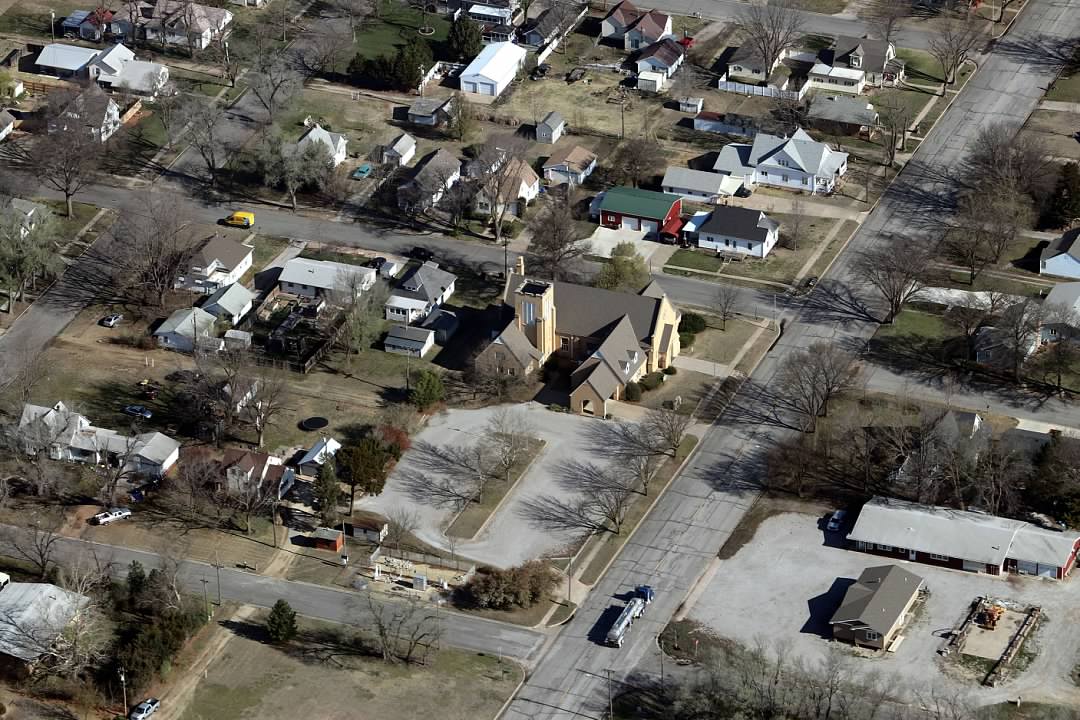 First Mennonite Church of ChristianMoundridge, KSA welcoming Community of Christians for PeaceJuly 18, 2021Opportunities Today:  10:30 Worship Service July 21:  Worship Team, 10:00 amJuly 28:  Church Board, 8:00 pmSunday, July 18: Organist – Roberta Gingerich, Worship Leader – Caryl Tieszen, Special music – Dwight & Pat Goering, Speaker -“I hate, I despise your religious festivals;
    your assemblies are a stench to me.
22 Even though you bring me burnt offerings and grain offerings,
    I will not accept them.
Though you bring choice fellowship offerings,
    I will have no regard for them.
23 Away with the noise of your songs!
    I will not listen to the music of your harps.
24 But let justice roll on like a river,
    righteousness like a never-failing stream!                      Amos 5: 21-24AnnouncementsSunday School Teachers Needed:  Please consider teaching Sunday School for the fall quarter – elementary, high school and adult.  There is a sign-up sheet on the South bulletin board.  If there are no volunteers, Rita Stucky will be contacting you.Looking for volunteers!! STEP MC is looking for volunteers to make a meal for 15-20 people on Monday nights for their weekly meeting. Finda friend and make the meal together OR get a Sunday School class together and help STEP-MC with their mission. It’s easy to sign up using the SignUpGenius at https://www.signupgenius.com/go/10c0d4da4a928a3fdc70-stepmc.  Please call or text Connie Kaufman at 620-386-0816 OR conniejkaufman@gmail.com if you need more information.Pine Village is kicking off our 2021 Bierock Fundraiser! Pre-Orders are due Monday, July 26th to Pine Village and pick up is Friday, August 6th from 3-6pm at the Pine Village Wellness Center parking lot. Thank you for your support!You are invited to collect school supplies for the MCC School Kits.  When there are back-to-school sales it is a good time to get more for your money.  If you would rather give a check, make the check to Mennonite Central Committee and put “ school kits” on the memo line. We will collect the supplies on Sunday, August 8.  An envelope will be there to receive checks or cash.  If you choose to buy supplies, here is the list of what is needed:Contents (NEW items only)4 spiral or perforated-pages notebooks (8.5 in x 10.5 in and 70 sheets)8 new unsharpened pencils1 ruler (flat, good quality; must indicate 30 cm; inch markings optional)12 colored pencils (in packaging)1 large eraser2 new black or blue ballpoint pens1 small all metal pencil sharpener, one or two holes. All metal sharpeners can be found online at Amazon.com or Bazic.com.or in the art supply section of retail stores like Staples. Plastic case pencil sharpeners are not accepted because these are poor quality and do not last as long. If you cannot find all metal sharpeners please pack the kits without them and we will add the sharpeners. The 2021 issue of Mennonite Life, Bethel College’s annual online journal, is now live at ml.bethelks.edu, with articles and reviews by Brad Born, Rachel Epp Buller, Peter Goerzen, Raylene Hinz-Penner, Mark Jantzen, Jim Juhnke, Nate Kroeker, Alec Loganbill, Jacob Miller, Bethany Powls, Rich Preheim, Darrin Snyder-Belousek, Tara Schwartz, Anne Marie Stoner-Eby and Melanie Zuercher.Western District Conference is no longer sending out through email their “WDC Sprouts”, but invite you to visit their website at https://mennowdc.org/ to read the latest news, stories and announcements!